Title Paper FormatZied Driss*, Wissem Zghal, Sarhan Karray, Mohamed Salah AbidLaboratory of Electro-Mechanic Systems (LASEM),  of Engineers of Sfax (ENIS),  (US),B.P. 1173, Road Soukra km 3.5, 3038 Abstract: The abstract should include the purpose, topic, method and achievements of your work. Please don't state too many research backgrounds in this part. And it should be less than 200 words.Keywords: Mechanics, energy, power, science, engineering. (3-8 keywords are required.)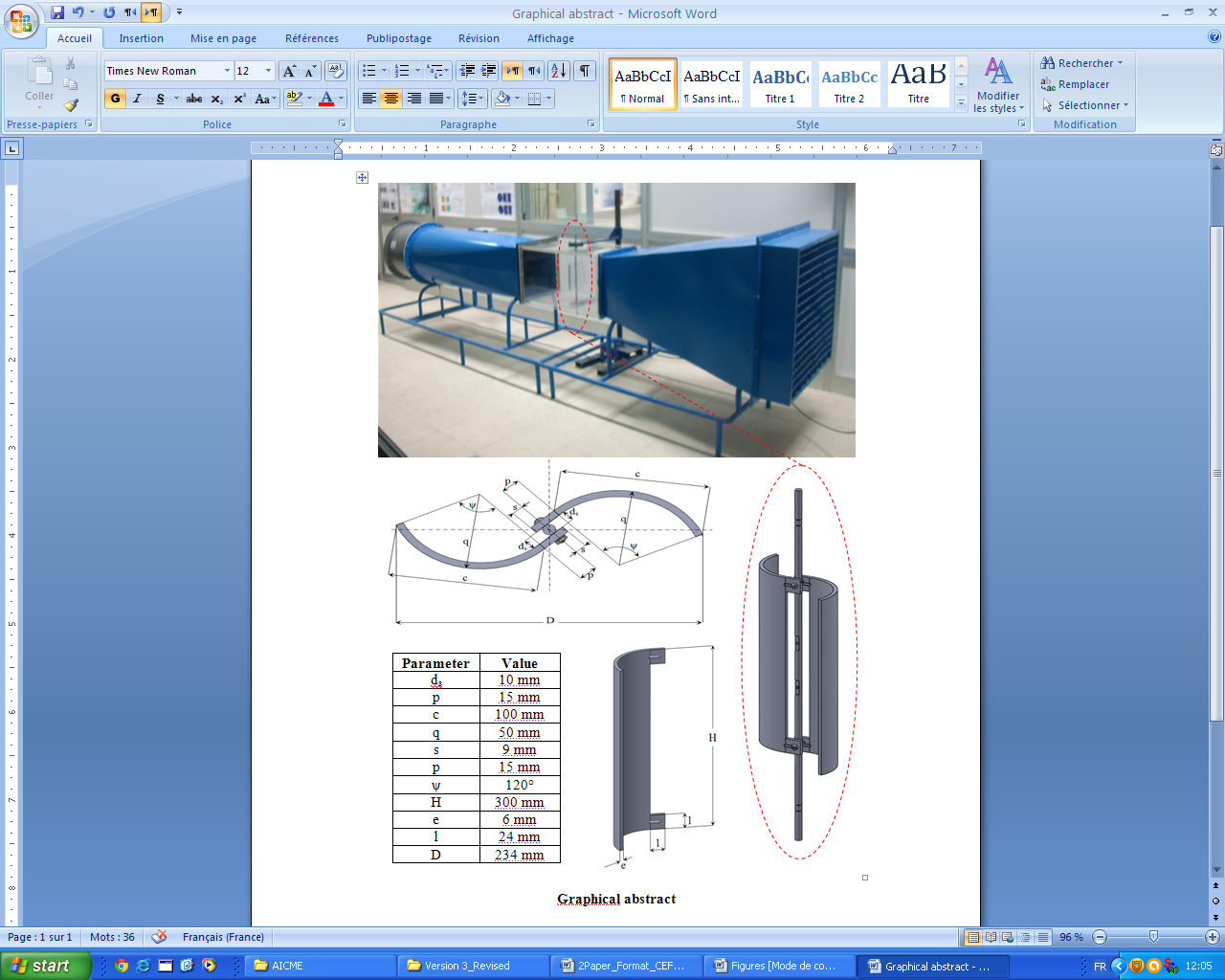 Graphical abstract1. IntroductionYour goal is to simulate the usual appearance of papers in an AICME conference proceeding.Prepare your CR paper in full-size format, on A4 paper (210 x ).Type sizes and typefaces: Follow the type sizes specified in Table I. As an aid in gauging type size, 1 point is about . The size of the lowercase letter “j” will give the point size. Times New Roman is the preferred font.Margins: top and bottom = 15 mm, left and right = .The column width is  (). The space between the two columns is  (). Paragraph indentation is  ().Left- and right-justify your columns. Use tables and figures to adjust column length. On the last page of your paper, adjust the lengths of the columns so that they are equal. Use automatic hyphenation and check spelling. Digitize or paste down figures.2. Helpful Hints2.1 Figures and TablesPositions of figures and tables should be arranged on the top in every column. Avoid placing them in the middle of columns. Large figures and tables may span across both columns on top of the page. Figure captions should be centered below the figures; table captions should be centered above. Avoid placing figures and tables before their first mention in the text. Use the abbreviation “Fig, even at the beginning of a sentence.Figure axis labels are often a source of confusion. Use words rather than symbols. For example, write “Magnetization,” or “Mag-netization” not just “M.”  Put units in parentheses. Do not label axes only with units. In the example, write “Magnetization (A/m)” or “Magnetization (A/m).” Do not label axes with a ratio of quantities and units.For example, write “Temperature (K),” not “Temperature/K.” Multipliers can be especially confusing. Write “Magnetization (kA/m)” or"Magnetization (/m)." Figure labels should be legible, about 10-point type.2.2 ReferencesNumber citations are consecutively in square brackets [1]. Punctuation follows the bracket [2]. Refer simply to the reference number, as in [3]. Use “Ref. [3]” or “Reference [3]” at the beginning of a sentence: “Reference [3] was the first ...”Number footnotes separately in superscripts. Place the actual footnote at the bottom of the column in which it was cited. Do not put footnotes in the reference list. Use letters for table footnotes (see Table 1). Give all authors' names; use “et al.” if there are six authors or more. Papers that have not been published, even if they have been submitted for publication, should be cited as “unpublished” [4]. Papers that have been accepted for publication should be cited as “in press” [5]. In a paper title, capitalize the first word and all other words except for conjunctions, prepositions less than seven letters, and prepositional phrases.For papers published in translated journals, first give the English citation, then the original foreign-language citation [6].2.3 Abbreviations and AcronymsDefine abbreviations and acronyms the first time they are used in the text, even after they have been defined in the abstract. Abbreviations such as IEEE, SI, MKS, CGS, sc, dc, and rms do not have to be defined. Do not use abbreviations in the title unless they are unavoidable.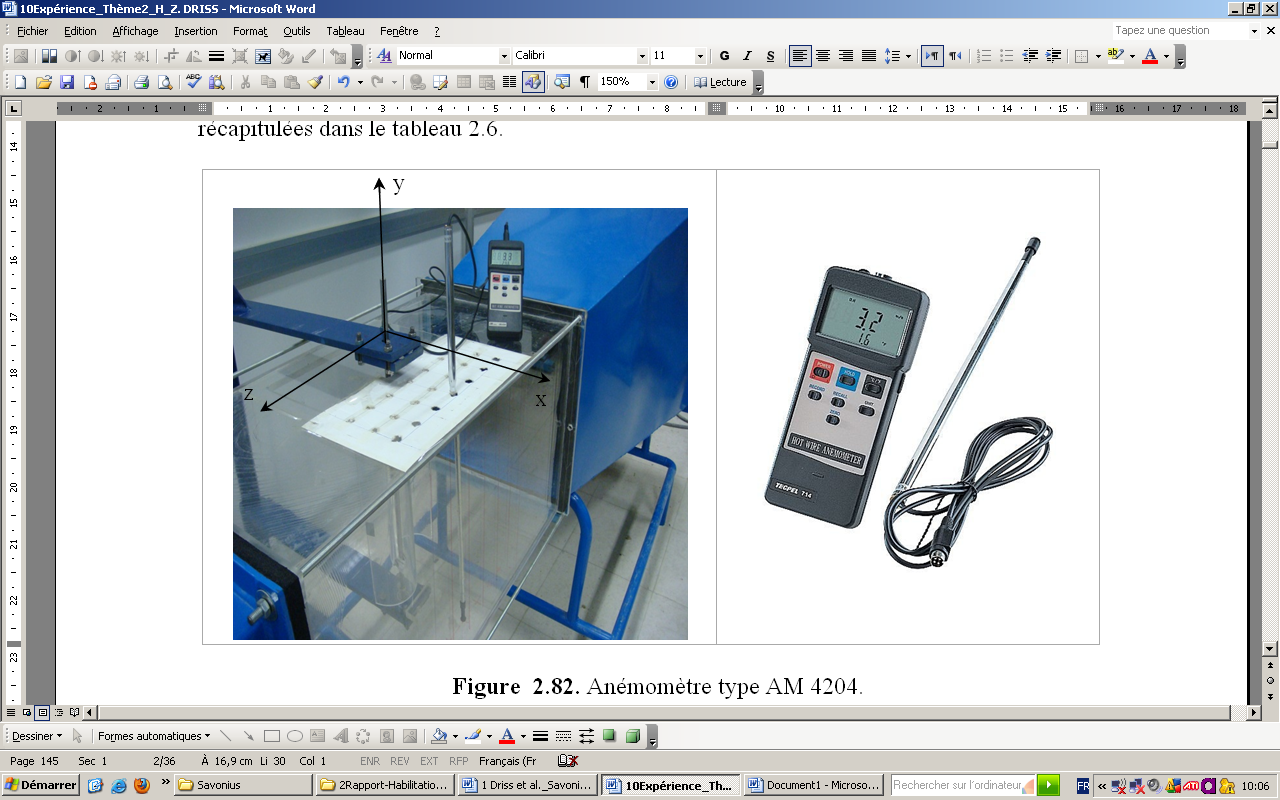 Fig. 1  Test section of a wind tunnel2.4 EquationsNumber equations consecutively with equation numbers in parentheses flush with the right margin, as in (1). To make your equations more compact, you may use the solidus (/), the exp function, or appropriate exponents. Italicize Roman symbols for quantities and variables, but not Greek symbols. Use an en dash () rather than a hyphen for a minus sign. Use parentheses to avoid ambiguities in denominators. Punctuate equations with commas or periods when they are part of a sentence, as in(1)Symbols in your equation should be defined before the equation appears or immediately following. Use “(1),” not “Eq. (1)” or “equation (1),” except at the beginning of a sentence: “Equation (1) is ...”3. Other RecommendationsThe Roman numerals used to number the section headings are optional. If you do use them, do not number acknowledgments and references, and begin Subheadings with letters. Use two spaces after periods (full stops). Hyphenate complex modifiers: “zero-field-cooled magnetization.” Avoid dangling participles, such as, “Using (1), the potential was calculated.” Write instead, “The potential was calculated using (1),” or “Using (1), we calculated the potential.”Use a zero before decimal points: “0.25,” not “.25.” Use “cm3,” not “cc.” Do not mix complete spellings and abbreviations of units: “Wb/m or “webers per square meter.” not“webers/m².” Spell units when they appear in text: “...a few henries,” not “...a few H.” Ifyour native language is not English, try to get a native English-speaking colleague to proofread your paper. Do not add page numbers.4. UnitsUse either SI (MKS) or CGS as primary units. (SI units are encouraged.) English units may be used as secondary units (in parentheses). An exception would be the use of English units as identifiers in trade, such as “3.5-inch disk drive.”Avoid combining SI and CGS units, such as current in amperes and magnetic field in oersteds. This often leads to confusion because equations do not balance dimensionally. If you must use mixed units, clearly state the units for each quantity that you use in an equation.5. Some Common MistakesThe word “data” is plural, not singular. The subscript for the permeability of vacuum is zero, not a lowercase letter “o.” in American English, periods and commas are within quotation marks, like “this period.” a parenthetical statementat the end of a sentence is punctuated outside of the closing parenthesis (like this). (a parenthetical sentence is punctuated within the parentheses.) a graph within a graph is an “inset,” not an “insert.” the word alternatively is preferred to the word “alternately” (unless you mean something that alternates). do not use the word “essentially” to mean “approximately” or “effectively.” be aware of the different meanings of the homophones  “affect” and “effect,” “complement” and “compliment,” “discreet” and “discrete,” “principal” and “principle.” do not confuse “imply” and “infer.” Table 1Features of the studied wind turbinesThe prefix “non” is not a word; it should be joined to the word it modifies, usually without a hyphen. there is no period after the “et” in the latin abbreviation “et al.” the abbreviation “i.e.” means “that is,” and the abbreviation “e.g.” means “for example.” an excellent style manual for science writers is [7].6. ConclusionsPlease present a conclusion of your work in this part. Every paper submitted to our journal should have this part, though some other journals may not have the “Conclusions”.AcknowledgmentsThe preferred spelling of the word “acknowled- gment” in  is without an “e” after the “g.” Try to avoid the stilted expression, “One of us (R.B.G.) thanks ...” Instead, try “R.B.G. thanks ...” Put sponsor acknowledgments in the unnumbered footnoteon the first page.ReferencesG. Eason, B. Noble, I.N. Sneddon, On certain integrals of Lipschitz-Hankel type involving products of Bessel functions, Phil. Trans. Roy. Soc. London, A247 (1995) 529 -551.J. Clerk Maxwell, A Treatise on Electricity and Magnetism, 3rd ed., 2 (1892) 68-73.I. S. Jacobs, C.P. Bean, Fine particles, thin films and exchange anisotropy, in Magnetism, III, G. T. Rado and H.Suhl, Eds. : Academic (1963) 271-350.R. Nicole, Title of paper with only first word capitalized, J. Name Stand. Abbrev, in press.Y. Yorozu, M. Hirano, K. Oka, Y. Tagawa, Electron spectroscopy studies on magneto-optical media and plastic substrate interface, IEEE Transl. J. Magn. , 2 (1987) 740-741, [Digests 9th Annual Conf. Magnetics , p. 301, 1982].M. Young, The Technical Writer's Handbook. : University Science, 1989.ModelPn [W]Ø [m]Vd [m/s]Vn [m/s]Vc[m/s]Voltage [V]Price [€]C1: Cyclone 1kW10002,72,591548 VDC1445sky: Skystream 3.718003,722,5925240 VAC4308C3: Cyclone 3kW30004,52,51015120 VDC3760